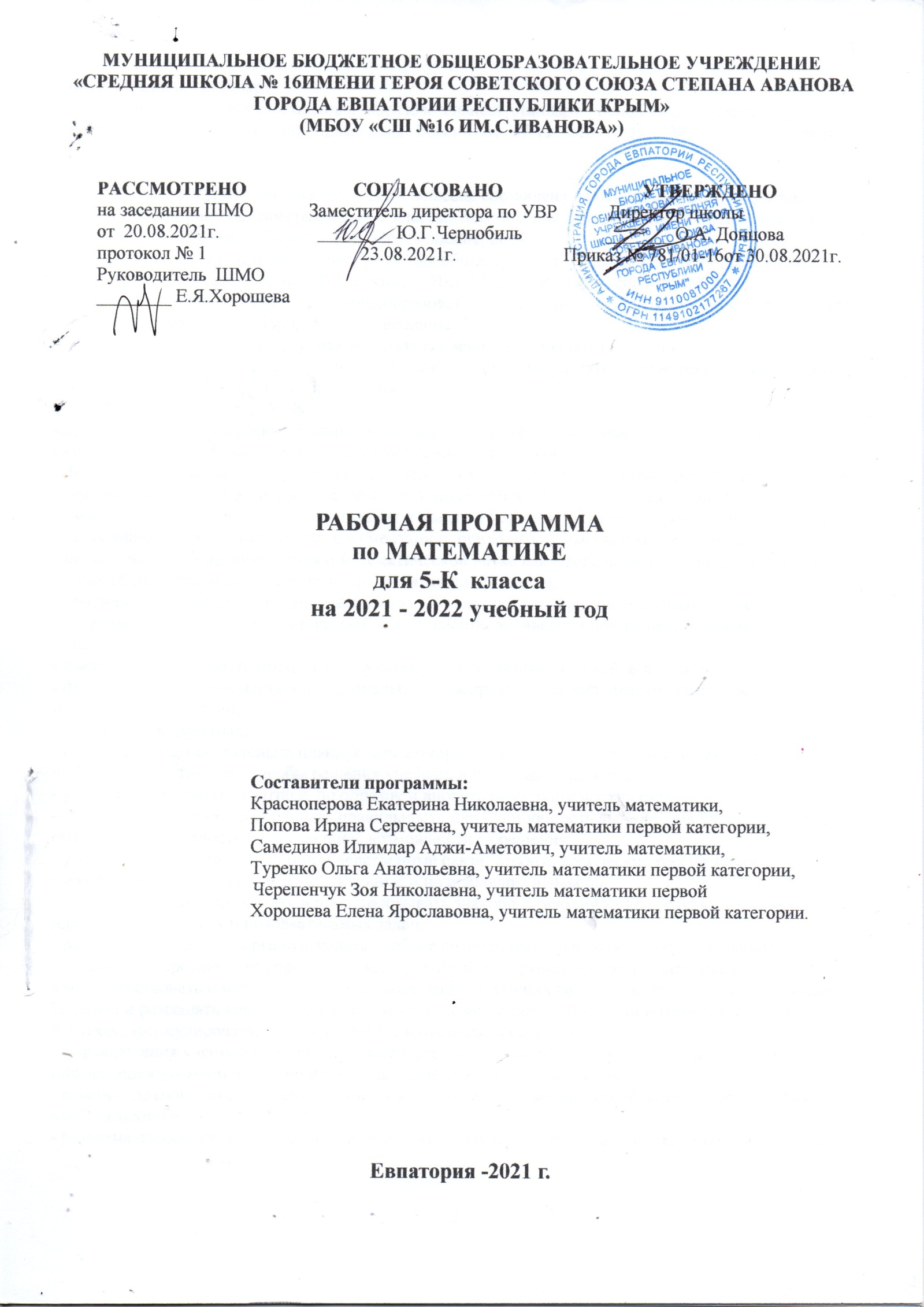 Образовательный стандарт:          Федеральный государственный образовательный стандарт  основного  общего образования, утвержденный приказом Минобразования России от 17.12.2010 г. № 1897 (с изменениями от 31.12.2015 № 1577).Рабочая программа математике для 5-6 классов составлена на основе авторской программы:Сборник рабочих программ 5 – 6 классы: пособие для учителей общеобразов. организаций/ сост. Т.А. Бурмистрова. – 3-е изд. – М.: Просвещение, 2014.      Учебник: Математика. 5 класс: учеб. для общеобразоват. учреждений. /М34 [С.М.Никольский, М.К.Потапов, Н.Н.Решетников, А.В.Шевкин]. – Изд. 13-е.,  – М.: Просвещение, 2014.Математика. 6 класс: учеб. для общеобразоват. учреждений / С.М.Никольский, М.К.Потапов, Н.Н.Решетников, А.В.Шевкин.- М.: Просвещение, 2014.   Планируемы результаты освоения учебного предметаПрограмма позволяет добиваться следующих результатов освоения образовательной программы основного общего образования:Личностные:- ответственного отношения к учению, готовности и способности обучающихся к саморазвитию и самообразованию на основе мотивации к обучению и познанию;- формирования коммуникативной компетентности в общении и сотрудничестве со сверстниками в образовательной, учебно-исследовательской, творческой и других видах деятельности;- умения ясно, точно, грамотно излагать свои мысли в устной и письменной речи, понимать смысл поставленной задачи, выстраивать аргументацию, приводить примеры и контрпримеры;- первоначального представления о математической науке как сфере человеческой деятельности, об этапах её развития, о её значимости для развития цивилизации;- критичности мышления, умения распознавать логически некорректные высказывания;- креативности мышления, инициативы, находчивости, активности при решении арифметических задач;- умения контролировать процесс и результат учебной математической деятельности;- формирования способности к эмоциональному восприятию математических объектов, задач, решений, рассуждений;Метапредметные:- способности самостоятельно планировать альтернативные пути достижения целей, осознанно выбирать  ффективные способы решения учебных и познавательных задач;- умения осуществлять контроль по образцу и вносить необходимые коррективы;- способности адекватно оценивать правильность или Ошибочность выполнения учебной задачи, её объективную трудность и собственные возможности её решения;- умения устанавливать причинно-следственные связи; строить логические рассуждения, умозаключения (индуктивные, дедуктивные и по аналогии) и выводы;- умения создавать, применять и преобразовывать знаково-символические средства, модели и схемы для решения учебных и познавательных задач;- развития способности организовывать учебное сотрудничество и совместную деятельность с учителем и сверстниками: определять цели, распределять функции и роли участников, взаимодействовать и находить общие способы работы; умения работать в группе: находить общее решение и разрешать конфликты на основе согласования позиций и учёта интересов; слушать партнёра; формулировать, аргументировать и отстаивать своё мнение;- формирования учебной и общепользовательской компетентности в области использования информационно-коммуникационных технологий (ИКТ-компетентностей);- первоначального представления об идеях и о методах математики как об универсальном языке науки и техники;- развития способности видеть математическую задачу в других дисциплинах, в окружающей жизни;- умения находить в различных источниках информацию, необходимую для решения математических проблем, и представлять её в понятной форме; принимать решение в условиях неполной и избыточной, точной и вероятностной информации;- умения понимать и использовать математические средства наглядности (рисунки, чертежи, схемы и др.) для иллюстрации, интерпретации, аргументации;- умения выдвигать гипотезы при решении учебных задач и понимания необходимости их проверки;- понимания сущности алгоритмических предписаний и умения действовать в соответствии с предложенным алгоритмом;- умения самостоятельно ставить цели, выбирать и создавать алгоритмы для рещения учебных математических пролеем;- способности планировать и осуществлять деятельность, направленную на решение задач исследовательского характера;Предметные:
ученик  научится:- работать с математическим текстом (структурирование, извлечение необходимой информации), точно и грамотно выражать свои мысли в устной и письменной речи, применяя математическую терминологию и символику, использовать различные языки математики (словесный, символический, графический), обосновывать суждения, проводить классификацию;- владеть базовым понятийным аппаратом: иметь представление о числе, дроби, об основных геометрических объектах (точка, прямая, ломаная, угол, многоугольник, многогранник, круг, окружность);- выполнять арифметические преобразования, применять их для решения учебных математических задач;- пользоваться изученными математическими формулами;- самостоятельно приобретать и применять знания в различных ситуациях для решения несложных практических задач, в том числе с использованием при необходимости справочных материалов, калькулятора и компьютера;- пользоваться предметным указателем энциклопедий и справочником для
 нахождения информации;- знать основные способы представления и анализа статистических данных, 
уметь решать задачи с помощью перебора возможных вариантов;ученик получит возможность научиться:- выполнять арифметические преобразования выражений, применять их для
решения учебных математических задач и задач, возникающих в смежных учебных
предметах;- применять изученные понятия, результаты и методы при решении задач различных разделов курса, в том числе задач, не сводящихся к непосредственному применению известных алгоритмов;- самостоятельно действовать в ситуации неопределённости при решении актуальных для них проблем, а также самостоятельно интерпретировать результаты решения задач с учетом ограничений, связанных с реальными свойствами рассматриваемых процессов и явлений.Рациональные числа Ученик научится: 1) понимать особенности десятичной системы счисления; 2) владеть понятиями, связанными с делимостью натуральных чисел; 3) выражать числа в эквивалентных формах, выбирая наи- более подходящую в зависимости от конкретной ситуации; 4) сравнивать и упорядочивать рациональные числа;  5) выполнять вычисления с рациональными числами, сочетая устные и письменные приёмы вычислений, применение калькулятора; 6) использовать понятия и умения, связанные с пропорциональностью величин, процентами в ходе решения математических задач и задач из смежных предметов, выполнять несложные практические расчёты. Ученик получит возможность: 1) познакомиться с позиционными системами счисления с основаниями, отличными от 10; 2) углубить и развить представления о натуральных числах и свойствах делимости; 3) научиться использовать приёмы, рационализирующие вычисления, приобрести привычку контролировать вычисления, выбирая подходящий для ситуации способ. Действительные числа Ученик научится: использовать начальные представления о множестве действительных чисел. Ученик получит возможность: 1) развить представление о числе и числовых системах от натуральных до действительных чисел; о роли вычислений в человеческой практике; 2) развить и углубить знания о десятичной записи действительных чисел (периодические и непериодические дроби). Измерения, приближения, оценки Ученик научится: использовать в ходе решения задач элементарные представления, связанные с приближёнными значениями величин. Ученик получит возможность: 1) понять, что числовые данные, которые используются для характеристики объектов окружающего мира, являются преимущественно приближёнными, что по записи приближённых значений, содержащихся в информационных источниках, можно судить о погрешности приближения; 2) понять, что погрешность результата вычислений должна быть соизмерима с погрешностью исходных данных. Наглядная геометрия Ученик научится: 1) распознавать на чертежах, рисунках, моделях и в окружающем мире плоские и пространственные геометрические фигуры; 2) распознавать развёртки куба, прямоугольного параллелепипеда, правильной пирамиды, цилиндра и конуса; 3) строить развёртки куба и прямоугольного параллелепипеда; 4) определять по линейным размерам развёртки фигуры линейные размеры самой фигуры и наоборот; 5) вычислять объём прямоугольного параллелепипеда. Ученик получит возможность: 1) вычислять объёмы пространственных геометрических фигур, составленных из     прямоугольных параллелепипедов; 2) углубить и развить представления о пространственных геометрических фигурах;3) применять понятие развёртки для выполнения практических расчётов. Содержание учебного предмета5 класс Повторение (вводное, восстанавливающее) (9 часов)Повторение основных вопросов курса математики 1-4 классов.Натуральные числа и нуль (36 часов)   Ряд натуральных чисел. Десятичная система записи натуральных чисел. Сравнение натуральных чисел.	Сложение. Законы сложения. Вычитание. Решение текстовых задач с помощью сложения и вычитания. Умножение. Законы умножения.	Распределительный закон. Сложение и вычитание столбиком. Умножение чисел столбиком. Степень с натуральным показателем. Деление нацело. Решение текстовых задач с помощью умножения и деления. Задачи «на части». Деление с остатком. Числовые выражения. Нахождение двух чисел по их сумме и разности.  Занимательные задачи.     3. Измерения величин (29 часов)                  Прямая. Луч. Отрезок. Измерение отрезков. Метрические единицы длины. Представление натуральных чисел на координатном луче. Окружность и круг. Сфера и шар. Углы. Измерение углов. Треугольники. Четырехугольники. Площадь прямоугольника. Единицы площади.	Прямоугольный параллелепипед. Объем прямоугольного параллелепипеда. Единицы объема. Единицы массы. Единицы времени. Задачи на движение. Многоугольники.  Занимательные задачи.      4.Делимость натуральных чисел (18 часов)           Свойства делимости. Признаки делимости. Простые и составные числа. Делители натурального числа. Наибольший общий делитель. Наименьшее общее кратное.  Занимательные задачи.      5.Обыкновенные дроби (53 часа)                  Понятие дроби. Равенство дробей. Задачи на дроби. Приведение дробей к общему знаменателю. Сравнение дробей. Сложение дробей. Законы сложения. Вычитание дробей. Умножение дробей. Законы умножения. Деление дробей. Нахождение части целого и целого по его части. Задачи на совместную работу. Понятие смешанной дроби. Сложение смешанных дробей. Вычитание смешанных дробей. Умножение и деление смешанных дробей. Представление дробей на координатном луче. Площадь прямоугольника. Объем прямоугольного параллелепипеда.  Занимательные задачи.       6. Повторение (итоговое) (25 часов)Обобщение и систематизация знаний и умений учащихся.6 классПовторение (вводное, восстанавливающее) (9 часов)Повторение основных вопросов курса математики 5 класса.Отношения, пропорции, проценты (21 часов)            Отношения, масштаб, пропорция. Основное свойство пропорции. Пропорциональная  и обратно пропорциональная зависимости. Проценты. Отношение, выражение отношения в процентах. Нахождение процента от величины, величины по ее проценту. Основные задачи на проценты. Круговые диаграммы. Задачи на перебор всех возможных вариантов. Вероятность события. Решение текстовых задач.Целые числа (29 часа)            Положительные и отрицательные целые числа и нуль. Противоположные числа. Модуль (абсолютная величина) числа. Сравнение чисел. Арифметические действия с целыми числами. Законы арифметических действий: переместительный, сочетательный, распределительный. Раскрытие скобок, заключение в скобки и действия с суммами нескольких слагаемых. Представление целых чисел на координатной оси.Рациональные числа (31 часов)           Отрицательные дроби. Рациональные числа. Сравнение рациональных чисел. Арифметические действия с рациональными числами. Законы сложения и умножения. Смешанные дроби произвольного знака. Среднее арифметическое. Изображение рациональных чисел на координатной оси. Буквенные выражения, подобные слагаемые. Уравнения и решение задач с помощью уравнений. Десятичные дроби (30 часов)            Десятичная дробь. Понятие положительной десятичной дроби. Сравнение десятичных дробей. Арифметические действия с десятичными дробями. Десятичные дроби и проценты. Сложные задачи на проценты. Десятичные дроби любого знака. Приближение десятичных дробей, суммы, разности, произведения и частного двух чисел. Округление чисел. Прикидка и оценка результатов вычислений. Измерения, приближения, оценки. Вычисления и процентные расчеты с помощью калькулятора.Обыкновенные и десятичные дроби (24 часов)            Представление десятичной дроби в виде обыкновенной дроби и обыкновенной в виде десятичной. Периодические и непериодические десятичные дроби. Действительные числа. Сравнение действительных чисел, арифметические действия над ними. Действительные числа как бесконечные десятичные дроби. Понятие об иррациональном числе. Иррациональность числа. Десятичные приближения иррациональных чисел. Длина отрезка. Длина окружности. Площадь круга. Координатная ось. Координаты середины отрезка. Декартова система координат на плоскости: координаты точки. Столбчатые диаграммы и графики. Графики реальных процессов.Повторение (итоговое) (26 часов)Обобщение и систематизация знаний и умений учащихся.                                             Тематическое планирование5 класс6 класс                                    Календарно-тематическое планирование 5-К класс№ п/пНаименование разделов Количество часовКонтрольные работы1.Повторение (вводное, восстанавливающее)9-2.Натуральные числа и нуль3623.Измерения величин2924.Делимость натуральных чисел. 1815.Обыкновенные дроби5336.Повторение (итоговое)  251Итого1709№п/пНаименование разделовКоличество часовКонтрольные работы1.Повторение (вводное, восстанавливающее)91 2.Отношения, пропорции, проценты2013.Целые числа2924.Рациональные числа3125.Десятичные дроби2926.Обыкновенные и десятичные дроби2527.Повторение (итоговое)261Итого17011№ п/п№ п/пДата Дата                                         Тема урокапланфактпланфакт                                        Тема урока1. Повторение (вводное, восстанавливающее) (9 ч.)1. Повторение (вводное, восстанавливающее) (9 ч.)1. Повторение (вводное, восстанавливающее) (9 ч.)1. Повторение (вводное, восстанавливающее) (9 ч.)1. Повторение (вводное, восстанавливающее) (9 ч.)101.09Повторение (вводное)202.09Диагностическая работа303.09 Повторение (восстанавливающее)406.09Повторение (восстанавливающее)507.09 Повторение (восстанавливающее)608.09 Повторение (восстанавливающее)709.09 Повторение (восстанавливающее)810.09 Повторение (восстанавливающее)913.09 Повторение (восстанавливающее)2. Натуральные числа и нуль (36 ч.)2. Натуральные числа и нуль (36 ч.)2. Натуральные числа и нуль (36 ч.)2. Натуральные числа и нуль (36 ч.)2. Натуральные числа и нуль (36 ч.)1014.09Ряд натуральных чисел1115.09Десятичная система записи натуральных чисел1216.09Сравнение натуральных чисел1317.09Сложение. Законы сложения1420.09Вычитание1521.09Решение текстовых задач с помощью сложения и вычитания1622.09Умножение. Законы умножения1723.09Распределительный закон1824.09Сложение и вычитание чисел столбиком1927.09Решение задач2028.09Решение задач2129.09Контрольная работа №1 по теме  «Cравнение, сложение и вычитание натуральных чисел»2230.09Анализ контрольной работы. Умножение чисел столбиком2301.10Умножение чисел столбиком2404.10Степень с натуральным показателем2505.10Степень с натуральным показателем2606.10Решение задач2707.10 Деление нацело2808.10Решение текстовых задач с помощью умножения и деления2911.10Решение текстовых задач с помощью умножения и деления3012.10Решение текстовых задач с помощью умножения и деления3113.10Задачи «на части»3214.10Задачи «на части»3315.10Деление с остатком3418.10Деление с остатком3519.10Числовые выражения3620.10Числовые выражения3721.10Решение задач3822.10Контрольная работа №2 по теме  «Умножение и деление натуральных чисел»3925.10Анализ контрольной работы. Нахождение двух чисел по их сумме и разности4026.10Решение задач4127.10Решение задач4228.10Решение задач4329.10Решение задач4408.11Решение задач4509.11 Занимательные задачи. Решение задач.3. Измерение величин (29 ч.)3. Измерение величин (29 ч.)3. Измерение величин (29 ч.)3. Измерение величин (29 ч.)3. Измерение величин (29 ч.)4610.11 Прямая. Луч. Отрезок4711.11Решение задач4812.11Измерение отрезков4915.11Метрические единицы длины5016.11Представление натуральных чисел на координатном луче5117.11Представление натуральных чисел на координатном луче5218.11Решение задач5319.11Решение задач5422.11Контрольная работа №3 по теме  «Представление натуральных чисел на координатном луче»5523.11Анализ контрольной работы. Окружность и круг. Сфера и шар5624.11Окружность и круг. Сфера и шар5725.11Углы. Измерение углов5826.11Углы. Измерение углов5929.11Треугольники6030.11Четырехугольники6101.12Площадь прямоугольника. Единицы площади6202.12Прямоугольный параллелепипед6303.12Объем прямоугольного параллелепипеда. Единицы объема6406.12Объем прямоугольного параллелепипеда. Единицы объема6507.12Единицы массы6608.12Единицы времени6709.12Задачи на движение6810.12Задачи на движение6913.12Решение задач7014.12Решение задач7115.12 Контрольная работа №4 по теме  «Треугольник, четырёхугольник, прямоугольный параллелепипед»7216.12Анализ контрольной работы. Многоугольники 7317.12Свойства делимости7420.12Свойства делимости7521.12Признаки делимости7622.12Признаки делимости7723.12Решение задач7824.12Решение задач7927.12Простые и составные числа8028.12Делители натурального числа8129.12Наибольший общий делитель 8230.12Наибольший общий делитель 8310.01Наименьшее общее кратное 8411.01Наименьшее общее кратное 8512.01Решение задач8613.01Решение задач8714.01Решение задач8817.01Решение задач8918.01Решение задач9019.01Контрольная работа №5 по теме  « Делимость натуральных чисел»9120.01Анализ контрольной работы. Занимательные задачи9221.01Решение задач5.Обыкновенные дроби (53 ч.)5.Обыкновенные дроби (53 ч.)5.Обыкновенные дроби (53 ч.)5.Обыкновенные дроби (53 ч.)5.Обыкновенные дроби (53 ч.)9324.01Понятие дроби9425.01Понятие дроби9526.01Равенство дробей9627.01Равенство дробей9728.01Задачи на дроби9831.01Задачи на дроби9901.02Приведение дробей к общему знаменателю10002.02Приведение дробей к общему знаменателю10103.02Сравнение дробей10204.02Сложение дробей10307.02Сложение дробей. 10408.02Законы сложения10509.02Вычитание дробей10610.02Вычитание дробей10711.02Решение задач10814.02Решение задач10915.02Контрольная работа №6 по теме  «Сравнение, сложение и вычитание дробей»11016.02Анализ контрольной работы. Умножение дробей11117.02Умножение дробей11218.02Законы умножения11321.02Деление дробей11422.02Деление дробей11524.02Деление дробей11625.02Нахождение части целого и целого по его части11728.02Нахождение части целого и целого по его части11801.03Контрольная работа №7 по теме  «Умножение и деление дробей»11902.03Анализ контрольной работы. Задачи на совместную работу12003.03Задачи на совместную работу12104.03Решение задач12209.03Решение задач12310.03Решение задач12411.03Понятие смешанной дроби12514.03Понятие смешанной дроби12615.03Сложение смешанных дробей12716.03Сложение смешанных дробей12817.03Вычитание смешанных дробей12928.03Вычитание смешанных дробей13029.03Умножение и деление смешанных дробей13130.03Умножение и деление смешанных дробей13231.03Решение задач13301.04Решение задач13404.04Решение задач13505.04Решение задач13606.04Решение задач13707.04Контрольная работа №8 по теме  «Все действия со смешанными дробями»13808.04Анализ контрольной работы. Представление дробей на координатном луче13911.04Площадь прямоугольника. Объем прямоугольного параллелепипеда14012.04Площадь прямоугольника. Объем прямоугольного параллелепипеда14113.04Сложные задачи на движение по реке14214.04Сложные задачи на движение по реке14315.04 Занимательные задачи. Решение задач14418.04Решение задач14519.04Решение задач6. Повторение (итоговое)  (25 ч.)6. Повторение (итоговое)  (25 ч.)6. Повторение (итоговое)  (25 ч.)6. Повторение (итоговое)  (25 ч.)6. Повторение (итоговое)  (25 ч.)14620.04 Натуральные числа и нуль14721.04 Натуральные числа и нуль14822.04 Измерение величин14926.04 Измерение величин15027.04 Измерение величин15128.04Делимость натуральных чисел15229.04Делимость натуральных чисел15304.05Делимость натуральных чисел15405.05Делимость натуральных чисел15506.05 Измерение величин15610.05Обыкновенные дроби15711.05Обыкновенные дроби15812.05Обыкновенные дроби15913.05Обыкновенные дроби16016.05Обыкновенные дроби16117.05Обыкновенные дроби16218.05Обыкновенные дроби16319.05Обыкновенные дроби16420.05Итоговая контрольная работа № 916523.05Анализ контрольной работы16624.05Занимательные задачи. Решение задач16725.05Занимательные задачи. Решение задач16826.05Занимательные задачи. Решение задач16927.05Систематизация и обобщение знаний17028.05Итоговый урок